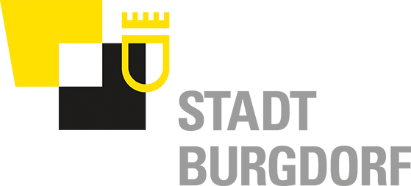 Auftrag(Art. 26a Abs. 1 Stadtratsreglement, OrR SR)Betreffend:	eingereicht von:	am:	WortlautBegründungUnterzeichnende Person(en)